ПОЛОЖЕНИЕ О СОРЕВНОВАНИЯХ ПООБЩАЯ ИНФОРМАЦИЯОБЩИЕ УСЛОВИЯСоревнования проводятся в соответствии сПравилами вида «Конный спорт» утв. Приказом от Минспорттуризма России №818 от 27.07.2011 г., в редакции приказа Минспорта России №500 от 08.06.2017 г.Ветеринарным Регламентом ФКСР, утв. 14.12.2011 г., действ. с 01.01.2012 г.Ветеринарным регламентом FEI, 13-е изд., с изм. на 01.01.2017г.Правилами соревнований FEI по конкуру, 25-е изд., действ. с 01.01.20017г.Регламентом проведения соревнований по конкуру (преодолению препятствий) утв. 12.04.2012 г.Регламентом проведения соревнований среди всадников, выступающих на лошадях до 150 см в холке (пони) в 2-х частях, утв. 07.02.2017 г.Временным Регламентом ФКСР по конному спорту, утв. 07.02.2017 г., с изм. на 21.03.2017 г.Всеми действующими поправками к указанным выше документам, принятыми в установленном порядке и опубликованными ФКСР.ОРГАНИЗАТОРЫОргкомитет:Ответственность за организацию соревнований несет Оргкомитет КСК «Комарово». Ответственность за первичное согласование положения и порядка проведения соревнований несет РОО «Федерация конного спорта Санкт-Петербурга». Ответственность за проведение соревнований несет Главная судейская коллегия. Оргкомитет и Главная судейская коллегия оставляют за собой право вносить изменения в программу соревнований в случае непредвиденных обстоятельств. Федерация конного спорта Санкт-Петербурга не несет ответственности по вопросам финансовых обязательств Оргкомитета. Федерации конного спорта России и Санкт-Петербурга не несут ответственности по вопросам финансовых обязательств Оргкомитета.ГЛАВНАЯ СУДЕЙСКАЯ КОЛЛЕГИЯ  И  ОФИЦИАЛЬНЫЕ  ЛИЦАТЕХНИЧЕСКИЕ УСЛОВИЯПРИГЛАШЕНИЯ И ДОПУСКДОПУСК К УЧАСТИЮ В СОРЕВНОВАНИЯХ:ЗАЯВКИПредварительные заявки подаются до 15 февраля 2018 по e-mail: mdyomkina@inbox.ru и/или тел. 8-921-895-18-59.Окончательные заявки -  на мандатной комиссии.УЧАСТИЕК участию в соревнованиях допускаются спортсмены, имеющие действующую регистрацию ФКСР.На мандатную комиссию должны быть предоставлены следующие документы:Документ, подтверждающий регистрацию ФКСР на 2017 год;заявка по форме, в случае, если всадник участвует на лошади до 150 см в холке, в заявке должен быть указан рост лошади (пони);паспорт(а) спортивной лошади ФКСР;документ, подтверждающий уровень технической подготовленности спортсмена (зачетная книжка, удостоверение о спортивном разряде/звании);действующий медицинский допуск спортивного диспансера на участие в соревнованиях;для спортсменов, которым на день проведения соревнования не исполнилось 18 лет, требуется нотариально заверенные доверенность (заявление) тренеру от  родителей или законного опекуна на право действовать от их имени и разрешение  на  участие в соревнованиях по конному спорту;      для детей, а также для юношей,  в случае их участия в соревнованиях более старшей возрастной категории – заявление тренера о технической готовности спортсмена и заверенные нотариально или написанные в присутствии Главного судьи/Главного секретаря соревнований заявления от родителей об их согласии;действующий страховой полис или уведомление ФКСР об оформлении страховки через ФКСР;Ветеринарному врачу соревнований при въезде на территорию проведения соревнований предоставляется ветеринарное свидетельство (сертификат)Всадники, не достигшие 16 лет, не могут принимать участие в соревнованиях на лошадях, моложе 6-ти лет.ВЕТЕРИНАРНЫЕ АСПЕКТЫЖЕРЕБЬЕВКА УЧАСТНИКОВПРОГРАММА СОРЕВНОВАНИЙХХ:ХХ – время будет уточнено на мандатной комиссииОПРЕДЕЛЕНИЕ ПОБЕДИТЕЛЕЙ И ПРИЗЕРОВПобедители и призеры определяются в каждом маршруте в каждом зачетеУтвержденные протоколы соревнований (технические результаты) и отчет Технического делегата организаторы представляют на бумажных и электронных носителях в ФКСР по окончании соревнований по электронной почте info@fksr.ru НАГРАЖДЕНИЕЦеремония награждения проводится в конном или пешем строю по окончании каждого маршрута.  В каждом зачёте награждаются 3 призовых места. Всадники, занявшие первое, второе и третье места в категории:- дети награждаются медалями, грамотами, подарками;- участники открытых классов награждаются медалями (высоты до 100 см.), ценными призами.- всадники на лошадях до  в холке награждаются медалями, грамотамиЛошади всех призёров награждаются розетками.Спонсоры соревнований: - Конный магазин «Технология спорта» - Лидер рынка товаров для конного спорта. http://www.racessport.ru/- Финские корма для лошадей Racing. vk.com/kormaracingРАЗМЕЩЕНИЕУчастники:Гостиница КСК «Комарово» Адрес: Санкт-Петербург, Курортный р-н, пос. Комарово, ул. Отдыха д.4 Тел: (812) 433 72 64  Стоимость размещения: от 2000 руб./2-х местный номер в сутки. Бронирование гостиницы осуществляется самостоятельно ЛошадиДенники предоставляются в гостевой конюшне. Тел: (812) 433 72 64  Стоимость размещения: 1200 руб./сутки (без кормов и уборки)Приезд:Время и дата приезда всадников, прибытия лошадей должны быть поданы в Оргкомитет заранее.ФИНАНСОВЫЕ УСЛОВИЯСтартовые взносы/взносы за участие в турнире:В Оргкомитет соревнований оплачиваются стартовый взносНеуплата стартового взноса, означает отказ спортсмена от участия в турнире/соревновании.За счет оргкомитета соревнований (КСК «Комарово») обеспечиваются статьи затрат, связанные с организационными расходами по подготовке и проведению соревнований: организацией работы и питания судей и обслуживающего персонала, компенсацией расходов по приезду и проживанию иногородних судей, оказанием медицинской помощи во время соревнований. Расходы, связанные с командированием, размещением спортсменов, тренеров, коноводов, обслуживающего персонала, доставкой и размещением лошадей несут командирующие организации или заинтересованные лица. Оргкомитет в праве взымать плату за испорченное имушество КСК "Комарово"Оргкомитет обеспечивает оказание медицинской помощи во время соревнований и присутствие  ветеринарного врача. Расходы по услугам лечения несут коневладельцы  или заинтересованные лица.СТРАХОВАНИЕОтветственность Организаторов перед участниками и третьими лицами – в соответствии с Федеральным Законом «О физической культуре и спорте в Российской Федерации» от 23 ноября  2007 года.Настоятельно рекомендуется каждому участнику соревнований и владельцу лошади иметь во время соревнований при себе действующий страховой полис о договоре страхования гражданской ответственности..             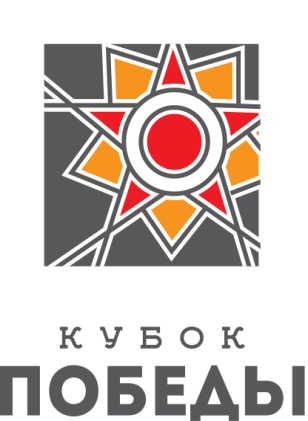 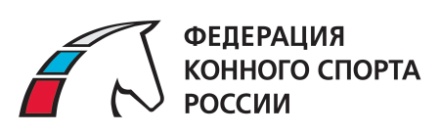 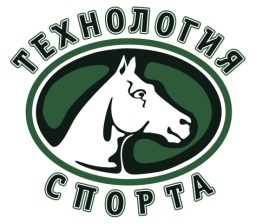 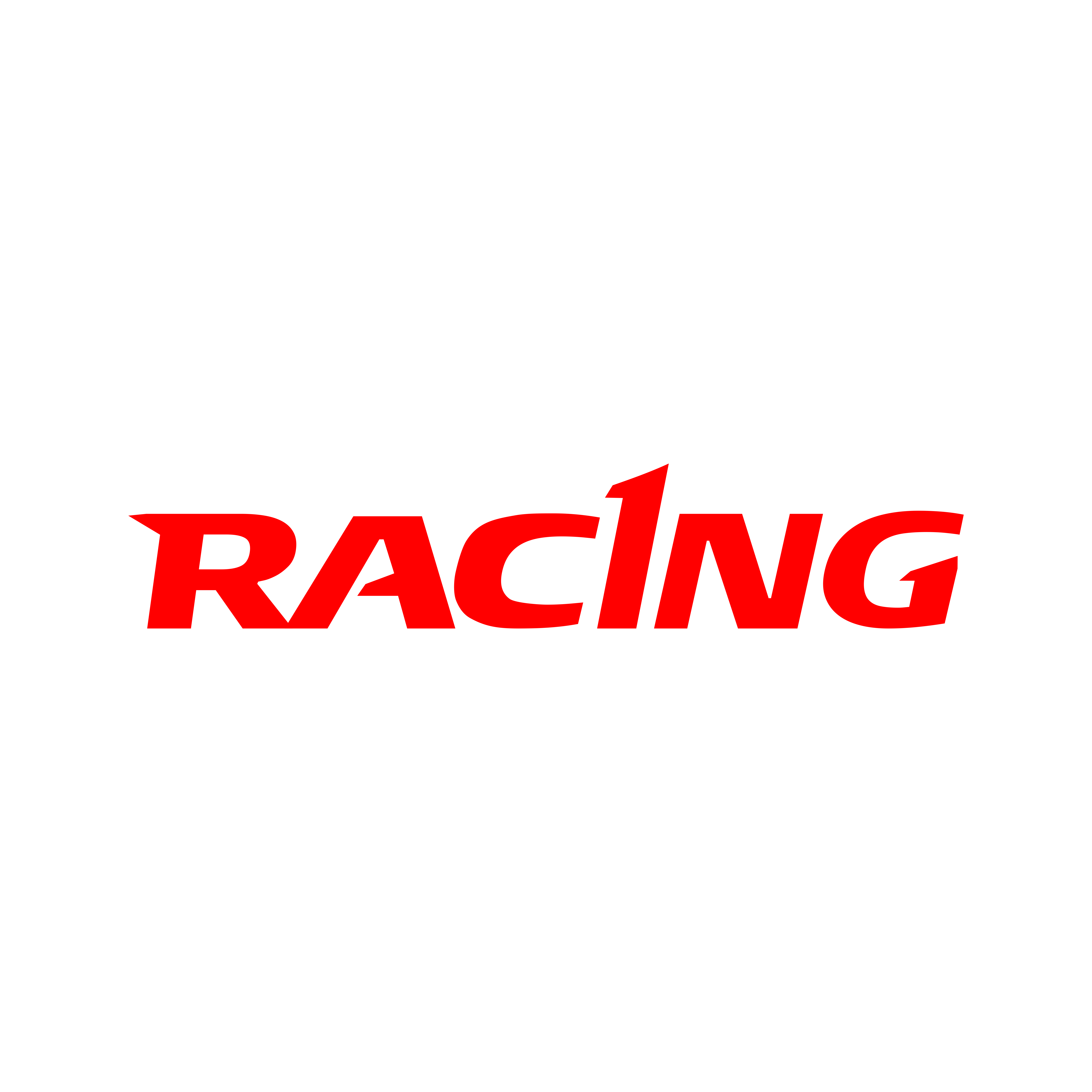 УТВЕРЖДЕНО______________ Воробьев А.А.Президент РОО «ФКС СПб»«___»_______________2018гконкурузимний кубок кск «комарово»кубок победы посвященный БОБРОВу м.м.СТАТУС СОРЕВНОВАНИЙ:РегиональныеКВАЛИФИКАЦИОННЫЕ КК Финалу турнира «Кубок Победы»КАТЕГОРИЯ СОРЕВНОВАНИЙ:ЛичныеДАТА ПРОВЕДЕНИЯ:16-17.02.2018МЕСТО ПРОВЕДЕНИЯ:КСК «Комарово»Адрес: Санкт-Петербург, Курортный р-н, пос. Комарово, ул. Отдыха д.4Тел. (812) 433-72-64ОСОБЫЕ УСЛОВИЯ:РОО «ФЕДЕРАЦИЯ КОННОГО СПОРТА САНКТ-ПЕТЕРБУРГА»Адрес: Санкт-Петербург, Б. Сампсониевский пр., д.30, к.2Телефон: (812) 458-53-00E-mail: info@fks-spb.ruwww.fks-sp.ru КСК «КОМАРОВО»Адрес: Санкт-Петербург, пос. Комарово, ул Отдыха 4 Телефон: (812) 433-72-64Президент турнираТаирова Татьяна ГеннадьевнаДиректор турнираДёмкина Мария Игоревна+7 (921) 895-18-59e-mail: mdyomkina@inbox.ruФИОКатегорияРегионГлавный судья Синицына И.Ю.ВКЛенинградская областьЧлены ГСКЗубачек М.В.ВКСанкт-ПетербургТаирова Т.Г.1КСанкт-ПетербургГлавный секретарьЛободенко Н.Ю.ВКСанкт-ПетербургСекретарьАравина Д.О.3КСанкт-ПетербургТехнический ДелегатСиницына И.Ю.ВКЛенинградская областьКурс-ДизайнерМазов Д.О.ВК/МК2*Санкт-ПетербургСудья-инспектор (шеф-стюард)Санталова О.В.3КСанкт-ПетербургСудья «На стиль»Синицына И.Ю.ВКЛенинградская областьЛободенко Н.Ю.ВКСанкт-ПетербургВетеринарный врачФедотова Н.А.Санкт-ПетербургСоревнования проводятсяв помещенииТип грунта:еврогрунтРазмеры боевого поля:20 х 60мРазмеры разминочного поля:20 х 40мКатегории приглашенных участников:взрослые/взрослые спортсмены на молодых лошадях/юноши/юниоры/дети/ветераны/любителиКоличество лошадей на одного всадникаНе более 3 в каждом зачетеКоличество стартов на одну лошадьНе более 2-х в день Количество стартов на одну лошадь высотой в холке до 150 смНе более 3-х в деньКоличество приглашенных всадников из одного региона:Не ограниченоСоревнованиеУсловия допускаДети (Всадники на лошадях и пони)Допускаются всадники 12-14 лет (2004-2006г.р.) на лошадях не моложе 6 лет (2012г.р.). Дети 2008-2007г.р. допускаются на основании заявления тренера о технической готовности спортсмена.Допускаются всадники 7-14 лет (2011-2004 г.р.) на лошадях до 150 см в холке (пони) не моложе 6 лет (2012г.р.).Открытый классДопускаются всадники 2004г.р. и старше, возраст лошадей – от 4 лет (2014г.р.). До фактического достижения 16 лет всадники не могут принимать участие на лошадях моложе 6 лет (2012г.р.)Состояние здоровья лошадей должно быть подтверждено ветеринарным свидетельством установленного образца. Обязательно наличие серологических исследований и профилактических прививок в соответствии с эпизоотической обстановкой в регионе.Ветеринарная выводка заменяется осмотром по прибытииВетеринарный врач – Федотова Н.А.Жеребьевка участников состоится 16 февраля в 19:0016.0216:00-19:00Мандатная комиссияМандатная комиссия17.0213:00Маршрут №1Высота препятствий 80 см«Приближенно к норме времени» (табл. В)2 зачета:Маршрут №1Высота препятствий 80 см«Приближенно к норме времени» (табл. В)2 зачета:Категория участвующих:ДетиВозраст лошадей:6 лет (2012 г.р.) и старшеКоличество лошадей на всадника:Не более 3-хПризовой фонд:Не предусмотренКатегория участвующих:Открытый классВозраст лошадей:4 лет (2014 г.р.) и старшеКоличество лошадей на всадника:Не более 3-хПризовой фонд:Не предусмотренХХ:ХХМаршрут №2Высота препятствий 100 см«Классический с учетом времени» (Ст. 9.8.2.1, табл. В)2 зачета:Маршрут №2Высота препятствий 100 см«Классический с учетом времени» (Ст. 9.8.2.1, табл. В)2 зачета:Категория участвующих:ДетиВозраст лошадей:6 лет (2012 г.р.) и старшеКоличество лошадей на всадника:Не более 3-хПризовой фонд:Не предусмотренКатегория участвующих:Открытый классВозраст лошадей:4 лет (2014 г.р.) и старшеКоличество лошадей на всадника:Не более 3-хПризовой фонд:Не предусмотренХХ:ХХМаршрут №3Высота препятствий 40 см«Приближенно к норме времени» (табл. В)2 зачета:Маршрут №3Высота препятствий 40 см«Приближенно к норме времени» (табл. В)2 зачета:Категория участвующих:ДетиВозраст лошадей:6 лет (2012 г.р.) и старшеКоличество лошадей на всадника:Не более 3-хПризовой фонд:Не предусмотренКатегория участвующих:Открытый классВозраст лошадей:4 лет (2014 г.р.) и старшеКоличество лошадей на всадника:Не более 3-хПризовой фонд:Не предусмотренХХ:ХХМаршрут №4Кавалетти«На стиль всадника» 2 зачета:Маршрут №4Кавалетти«На стиль всадника» 2 зачета:Категория участвующих:ДетиВозраст лошадей:6 лет (2012 г.р.) и старшеКоличество лошадей на всадника:Не более 3-хПризовой фонд:Не предусмотренКатегория участвующих:Открытый классВозраст лошадей:4 лет (2014 г.р.) и старшеКоличество лошадей на всадника:Не более 3-хПризовой фонд:Не предусмотрен1500 руб. – за один старт1000 руб. - дети (до 14 лет )«СОГЛАСОВАНО»________________   Председатель Судейского Комитета ФКСР«___» ____________ 2018г.